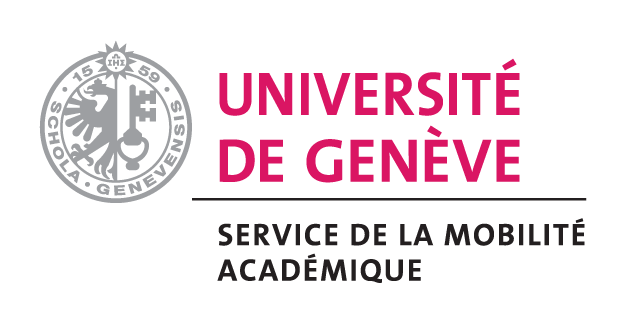 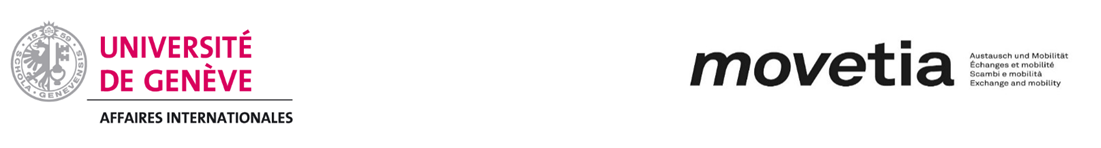 Swiss-European Mobility Programme – Staff Mobility for TrainingMobility AgreementPersonal detailsFirst and last name:  
Details of home institutionName: 	City, country: 	Name of institution department: 	Name of contact person for mobility:	Position of contact person: 	Details of host institution or enterprise / organisation Name: 	City, country: 	Name of institution department or enterprise department: 	Name of contact person: 	Position of contact person: 	Size of the enterprise:  small (up to 50 staff)	 medium (51-500 staff)	 large (more than 500 staff)Details of mobility period:Combined mobility (Training and Teaching): 	Yes  		No (training only) Duration – without travel days – (dd/mm/yyyy): from  to Travel days (dd/mm/yyyy): Departure:  Return: Means of transport: Train  	Plane  	Car/Bus  	Other 		Not known at this stage Details of mobility Overall objectives of the mobility: Activities to be carried out and, if possible, the programme for the period:Expected added value of the mobility (both for the home institution and the staff member):Expected results:Signature of the direct supervisor validating the training: Name and function of the signatory: To be formally agreed prior to the mobility period by all parties by exchange of letters or electronic messages. 